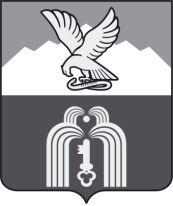 П Р И К А ЗПРЕДСЕДАТЕЛЯ КОНТРОЛЬНО-СЧЕТНОЙ КОМИССИИГОРОДА ПЯТИГОРСКА25.03.2022                  г.Пятигорск                                          № 4О плане работы Контрольно-счетной комиссии города Пятигорска на 2 квартал 2022года	Руководствуясь Федеральным законом от 7 февраля 2011 года № 6-ФЗ «Об общих принципах организации и деятельности контрольно-счетных органов субъектов Российской Федерации и муниципальных образований», Положением о контрольно-счетной комиссии города Пятигорска, утвержденным решением Думы города Пятигорска от 21декабря 2021 года № 67-6 РД,ПРИКАЗЫВАЮ:Утвердить план работы Контрольно-счетной комиссии города Пятигорска на 2 квартал 2022 года (прилагается).Контроль за исполнением плана работы, утвержденного пунктом 1 настоящего приказа,оставляю за собой.Настоящий приказ вступает в силу со дня его подписания.ПредседательКонтрольно-счетнойкомиссии города Пятигорска                                                          Н.В. Андреева